Patronyme (nom de naissance) : …………………………………..	Nom marital : ……………………………………..Prénoms : …………………………………..…………………………………..……………………………..……………...Adresse : …………………………………..…………………………………...…………………………………...………...Code postal : ……………………	Ville : …………………………………..……………………………………..Tél : …………………………………..	Portable : …………………………………..E-mail : …………………………………..……………………………...…………………..Je demande la validation des acquis de mon expérience pour :□ Certification de compétences de ① ………………………………………………………………………□ Module(s) préciser le(s) module(s) visé(s) – Réservé aux personnes ayant bénéficié d’une validation partielle………………………….…………..………………………………………………..………………………………………...……………………………………...………………………………………………..………………………………………...………………………….…………..………………………………………………..………………………………………...□ Si ma demande remplit les conditions de recevabilité, j’accepte les conditions de validation et répondre aux demandes du jury②.Fait à : ………………………………………………. 	Signature du demandeur :Le : ……………………..………………………..Réservé à C.P.I.F.A.C.La notification de recevabilité est adressée au demandeur et le livret 1 de demande de VAE portant mention de la décision de recevabilité est conservée par le C.P.I.F.A.C.① Indiquer avec précision l’intitulé de la certification visée par le candidat et le niveau ② Attention : le jury peut, dans tous les cas, vous convoquer à un entretien, vous demander de fournir et/ou réaliser des pièces en terre.Contenu de ce livret 1(Vérifiez que les éléments suivants figurent dans votre livret et inscrivez en le nombre de page)Pièces justificatives à joindre concernant :votre identité	⬜	photocopie de votre carte d’identité recto versoou de votre passeportou de votre carte de séjour en cours de validitévos formations	⬜	attestations de stage ou de formationvos diplômes, titres 	⬜	photocopies de vos diplômes, titres …photocopies de vos relevés de notes, attestations d’unités …votre expérience	pièces justificatives en fonction des activités qui font l’objet de votre demande	⬜	attestation d’emploi⬜	attestation d’activité bénévole⬜	attestation d’affiliation à un organisme de protection sociale d’activité non salariéLa Validation des acquis de l’expérience« Peuvent être prises en compte, au titre de la validation, l’ensemble des compétences professionnelles acquises dans l’exercice d’une activité salariée, non salariée ou bénévole, en rapport direct avec le contenu du diplôme ou du titre. La durée minimale d’activité requise ne peut être inférieure à trois ans. »Article L.335-5 du code de l’éducation (extrait)Informations à lire attentivementVotre dossier de demande de Validation des Acquis de l’Expérience comprend les livrets 1 et 2. Ces deux livrets sont transmis au jury.	Dans le présent LIVRET 1 vous donnerez des informations générales sur votre (ou vos) emploi(s) ou fonction(s) et sur vos activités. Ces informations permettront au C.P.I.F.A.C. de déterminer si votre demande de validation des acquis est recevable pour le certificat de compétences pour lequel vous déposez votre demande. Vous devez répondre à l’ensemble des questionnaires qui vous sont proposés sous forme de fiches, sauf mention « facultatif ».Les fiches de ce livret concernent :Votre identité 	Votre déclaration sur l’honneurVotre formation	Votre parcours scolaire, universitaire … et vos autres formationsVotre expérience	Vos emplois et vos activitésCe livret 1 doit être accompagné de pièces justificatives :de votre identité	photocopie de votre carte d’identité recto versoou de votre passeportou de votre carte de séjour en cours de validitéde vos formations	attestations de stage ou de formationde vos diplômes, titres 	photocopies de vos diplômes, titres …photocopies de vos relevés de notes, attestations d’unités …de votre expérience	pièces justificatives en fonction des activités qui font l’objet de votre demande(voir à partir de la page 7 du livret 1) L’administration peut vous demander de lui présenter les documents originaux.	Le livret 2 vous permettra de décrire avec précision vos compétences professionnelles à travers vos emplois et vos activités qui sont en rapport avec la certification visée. Attention : une fois votre demande déclarée recevable, c’est à partir des informations que vous aurez fournies dans les livrets 1 et 2, plus les pièces fournies et/ou réalisées que votre demande de Validation des Acquis de l’Expérience sera examinée par le jury. La recevabilité de votre demande ne préjuge en aucun cas de l’étendue de la validation qui sera prononcée par le jury.La loi n°78-17 du 6 janvier 1978 relative à l’informatique, aux fichiers et aux libertés s’applique aux réponses faites à ce formulaire. Elle garantit un droit d’accès et de rectification pour les données personnelles vous concernant auprès de l’organisme de formation C.P.I.F.A.C.Fiche 1 □ Madame   	□ Mademoiselle   	□ Monsieur   Votre Patronyme (nom de naissance) : 	Votre nom marital :	Vos prénoms : 	Votre date de naissance : …………………………….Votre commune de naissance : 	Votre département de naissance : 	Votre nationalité : 	Votre adresse (voie et n°) : 	Code postal : ……………………..	Localité : 	Pays : …………………………………………………..Votre téléphone :	Domicile : ……………….……………….	Professionnel : ……………………..……………Mobile : …………………………..………	Télécopie  : ……………………………….………Votre Adresse électronique : …………………..……………………………..……………………………………………Votre situation à la date du dépôt de votre demande de validation des acquis de l’expérience□ Stagiaire de la formation professionnelle continue□ Salarié□ Salarié fonction publique□ Travailleur indépendant□ Autre (précisez : congé parental, disponibilité,…) ……………………………………………………..………………□ Demandeur d’emploiSi vous êtes demandeur d’emploi précisez la durée :□ Moins de six mois	□ plus de six mois	□ 1an et plusEtes-vous déclaré travailleur handicapé (décision COTOREP) ? □ Oui	□ NonFiche 2 Je, soussigné(e) (NOM et prénom du demandeur) : ………………………………………………………..………..déclare sur l’honneur :l’exactitude de toutes les informations figurant dans le présent livret,avoir formulé la demande de validation des acquis de mon expérience pour la certification suivante : Indiquer l’intitulé exact : ………………………………..……………………………..………………………………………………..Si la demande fait suite à une validation partielle, préciser les modules  demandés :………………………………………………………………………………………………………………………………………………………………………………………………………………………………………………………………………………………………………………………………………………………………………………………………………………………………………………………………………………………………………………………………………………………………………………………………………………………………………………………………………………………………………………………………………………………………………………………………ne pas avoir déposé de demande de validation des acquis de l’expérience pour ce même diplôme, durant l’année civile en cours, dans une autre académie ou région,ne pas avoir déposé, pour des diplômes ou titres différents, plus de trois demandes au cours de l’année civile en cours. Fait à : …………………………………………….……………….   Le : …………………………..Signature du demandeur :L’organisme de formation « C.P.I.F.A.C. » se réservent la possibilité de vérifier l’exactitude de vos déclarations. En cas de fausses déclarations, l’obtention de la certification vous sera refusée, et l’organisme de formation sera tenu de déposer plainte contre vous.La Loi punit quiconque se rend coupable de fausses déclarations :« Constitue un faux toute altération frauduleuse de la vérité, de nature à causer un préjudice et accomplie par quelque moyen que ce soit, dans un écrit ou tout autre support d’expression de la pensée qui a pour objet ou qui peut avoir pour effet d’établir la preuve d’un droit ou d’un fait ayant des conséquences juridiques.Le faux et l’usage de faux sont punis de trois ans d’emprisonnement et de 45 000 euros d’amende. » (Code pénal, art. 441-1)« Le fait de se faire délivrer indûment par une administration publique ou par un organisme chargé d’une mission de service public, par quelque moyen frauduleux que ce soit, un document destiné à constater un droit, une identité ou une qualité ou à accorder une autorisation, est puni de deux ans d’emprisonnement et de 30 000 euros d’amende. » (Code pénal art. 441-6)Fiche 3Indiquer la nature de votre projet professionnel et/ou personnel et la place de la V.A.E. au sein de ce projet. Donner des éléments sur votre parcours professionnel, les raisons et les apports liés aux changements d’emploi …Votre Nom et votre prénom : .................………………….....................................………………………	Fiche 4 / n°……Vous avez suivi une scolarité générale jusqu’en classe de :□ Fin d’étude primaire	□ Collège   ❍ 6e    ❍ 5e   ❍ 4e    ❍ 3e	□ Lycée  ❍ 2e   ❍ 1re   ❍ terminaleVous avez suivi des études universitaires : 	□ Oui	□ NonSi oui, indiquez le domaine et le niveau …………………..………………………………..……………………………….Vous indiquez l’intitulé du diplôme le plus élevé obtenu :………………………………..………………………………..………………………………..……………………………….………………………………..………………………………..………………………………..……………………………….Vous préciserez les principales étapes de votre scolarité en rapport avec le diplôme visé, de la plus récente à la plus ancienne. Joindre les photocopies des diplômes obtenusVous avez bénéficié de décisions de VAE pour la certification visée :	□ Oui	□ NonJoindre la (les) photocopie(s) des notifications de décisions Votre Nom et votre prénom : .................…………………......................................……………………	Fiche 5 / n°……Vous avez suivi des formations ou des stages dans le cadre de vos activités salariées, non salariées, bénévoles ou comme demandeur d’emploi.Indiquez les différentes formations que vous avez suivies (stages, formation d’entreprise, contrat de qualification, congé individuel de formation, promotion sociale, ...) de la plus récente à la plus ancienne, non décrites fiche 3. Votre expérience
Les fiches qui suivent vous permettront de présenter votre expérience professionnelle ou bénévole.Vous pourrez ainsi mentionner :Les activités que vous exercez actuellement, en tant que salarié, non salarié ou bénévole ou celles que vous avez exercées dans le cadre de votre dernier emploi ou de votre dernière fonction en tant que bénévole.L’ensemble des autres activités que vous avez exercées et qui sont en rapport avec la certification que vous visez.Vos expériences et les activités sans rapport avec le diplôme mais que vous souhaitez présenter au jury pour qu’il vous connaisse mieux.Les périodes de formations ne sont pas prises en compte dans la période d’expérience requise pour la V.A.E.RecommandationsCette présentation simple de votre expérience doit permettre aux services académiques de se prononcer sur la recevabilité de votre demande de validation des acquis de l’expérience pour le diplôme que vous visez. Elle complète ainsi les justificatifs d’activités exigés. Elle est également destinée au jury.Les informations que vous apportez doivent être claires et précises. Retenez celles qui mettent en valeur votre expérience. Il vous appartient de déterminer le nombre et la nature des activités que vous choisissez de présenter dans ce livret, pourvu que celles-ci soient en rapport avec le diplôme que vous souhaitez obtenir.Vous pouvez reproduire ces fiches en autant d’exemplaires qui vous sont nécessaires. Dans ce cas, numérotez chacun des exemplaires utilisés.Récapitulatif des justificatifs à fournir Vous devez justifier de trois années au moins d’activités en rapport avec le diplôme. Aussi, vous devez joindre au présent livret des justificatifs ➲ Pour chaque emploi ou activité salariée :un certificat de travail ; ouune attestation d’emploi ;oudes bulletins de salaire (les bulletins récapitulatifs annuels suffisent) ou le dernier bulletin de salaire en votre possession si celui-ci mentionne la date d’embauche. Si vos bulletins de salaire ne font pas clairement mention des fonctions réelles que vous exercez, une attestation de l’employeur peut être indispensable.ou, si vous êtes gérant de société -salarié :la déclaration fiscale 2031➲ Pour les activités non salariées, fournir une attestation obtenue auprès d’un organisme habilité, ainsi que les justificatifs de la durée de ces activités (Registre du Commerce ou des Sociétés, Registre des Métiers, U.R.S.S.A.F. ou tout autre document pouvant attester de votre activité : déclaration fiscale 2035 et son annexe ou déclaration 2342 ; le cas échéant un extrait Kbis). Si vous êtes gérant de société non salarié : la déclaration fiscale 2065.➲ Pour les activités bénévoles, fournir des justificatifs d’emploi en tant que bénévole (attestation délivrée par le président de l’association…). Dans le cas où l’association n’existe plus, toute pièce justifiant de votre activité (déclaration de l’association en préfecture, témoignages d’usagers, …).Important : les justificatifs rédigés dans une langue autre que le français doivent être accompagnés d’une traduction assurée par un traducteur assermenté.Votre Nom et votre prénom : .................………………….....................................………………………	Fiche 6 / n°……Vous exercez actuellement un emploi ou une fonction (justificatif n°      )Quel est cet emploi ou cette fonction ? 	Votre statut  	⬜ salarié	⬜ indépendant	⬜ bénévoleVous exercez depuis le  : ………………………………………… Cet emploi ou cette fonction est-iI en rapport avec le diplôme que vous visez ?	⬜ OUI  	⬜ NON Si oui, précisez : ……………………………………………………………………………………………………………….……………………………………………………………………………………………………………………………………- la durée hebdomadaire (en nombre d’heures par semaine) : ……………… par semaine- la durée totale à la date de dépôt de votre demande du livret n°1 : en ……….…… années et …………. moisVous n’avez pas d’activité actuellementQuel est le dernier emploi ou la dernière fonction que vous avez exercé ? (justificatif n°      )Votre statut  	⬜ salarié	⬜ indépendant	⬜ bénévoleVous avez exercé depuis le  ………………………       jusqu’au  ……………………...Cet emploi ou cette fonction était-il en rapport avec le diplôme que vous visez aujourd’hui ?	OUI		NONSi oui, précisez :- la durée hebdomadaire (en nombre d’heures par semaine) : ……………… par semaine- la durée totale à la date de dépôt de votre demande du livret n°1 : en ……….…… années et …………. moisVotre Nom et votre prénom : .................………………….....................................………………………	Fiche 7 / n° 1Vous avez occupé un ou plusieurs autres emplois en rapport avec le diplôme visé en tant que salarié ou non salarié ou bénévole et vous souhaitez les présenter au titre de votre demande de validation des acquisInscrivez chacun des emplois ou postes en bénévolat que vous avez occupés jusqu'à ce jour, en France ou à l’étranger, y compris celui que vous occupez actuellement, comme indiqué par l’exemple sur fond grisé, du plus récent au plus ancien et selon leur ordre de priorités (bénévolat avant expériences professionnelles si plus approprié). (voir aussi « Récapitulatif des justificatifs à fournir »). Vous pouvez reproduire cette fiche en autant d’exemplaires qui vous sont nécessaires. Dans ce cas, numérotez chacun des exemplaires utilisés.N.B. : Vous pouvez être resté(e) dans la même entreprise ou le même organisme tout en y changeant d’emploi. Remplissez une ligne pour chaque emploi.Pour les colonnes 7 et 8, apportez des informations simples et courtes sur l’un ou plusieurs de vos emplois ou fonctions et précisez les principales activités et tâches qui le(s) composent et qui sont en rapport avec le diplôme demandé, comme indiqué par les exemples sur fond grisé. Vous pouvez reproduire cette fiche en autant d’exemplaires qui vous sont nécessaires. Dans ce cas, numérotez chacun des exemplaires utilisés.Votre Nom et votre prénom : .................………………….....................................………………………	Fiche7 / n°……Votre Nom et votre prénom : .................………………….....................................………………………	Fiche 8 / n° 1Si vous le souhaitez vous pouvez présenter des emplois ou fonctions qui ne sont pas en rapport avec votre demande et que vous avez occupé jusqu'à ce jour, en France ou à l’étranger, y compris celui ou celle que vous exercez actuellement, du plus récent au plus ancien. (voir aussi « Récapitulatif des justificatifs à fournir »). Vous pouvez reproduire cette fiche en autant d’exemplaires qui vous sont nécessaires. Dans ce cas, numérotez chacun des exemplaires utilisés.N.B. : Vous pouvez être resté(e) dans la même entreprise ou le même organisme tout en y changeant d’emploi ou de fonction. Remplissez une ligne pour chaque emploi ou fonction.Votre Nom et votre prénom : .................………………….....................................………………………	Fiche 8 / n°……VOTRE EMPLOI DANS L’ENTREPRISE OU L'ORGANISMEVoici deux exemples d’organigramme qui permettent de se situer dans une entreprise ou un organismeVotre Nom et votre prénom : .................………………….....................................………………………	Fiche 9 VOTRE EMPLOI DANS L’ENTREPRISE OU L'ORGANISMEA vous maintenant de construire l'organigramme de votre entreprise ou organisme et de vous situer en vous inspirant de l'exemple 1 ou de l'exemple 2 de la page précédente. Ainsi :Si vous êtes dans une entreprise ou organisme comportant plusieurs salariés ou plusieurs services, il est important de les faire apparaître dans l'organigramme : choisissez l'exemple 1.Si vous êtes artisan et que vous travaillez seul : choisissez l'exemple 2.M O D E L E~  A T T E S T A T I O N   D’E M P L O I   ~ Je soussigné(e),	 	certifie que 		né(e) le 		  à  	demeurant    			est employé(e) dans mon entreprise depuis le 	❒ à temps plein	❒	à temps partiel	préciser la durée du temps de travail : …………	a été employé(e) dans mon entreprise : du  	  au  	❒ à temps plein	❒	à temps partiel	préciser la durée du temps de travail : …………en qualité de :  		Nom et adresse de l’entreprise : 		Fait à 		le 	Cachet de l’entreprise	Nom, Prénom et Qualité du signataire,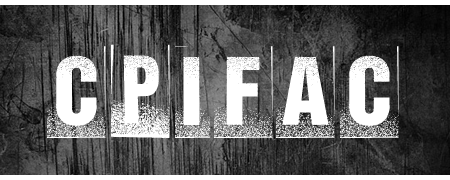 Centre Professionnel International de Formation aux Arts CéramiquesEntreprise Céline Laurent Céramique  Bâtiment 121 – Parc Forêt de Haye – 54 840 VELAINE EN HAYETéléphone : 03.83.23.55.31	E-mail : contact@cpifac.com	Site internet : www.cpifac.comDemande d’inscription de VALIDATION des ACQUIS de l’EXPERIENCE (Article L.335-5 du code de l’éducation – Décret n°2002-615 du 26 avril 2002)Certification professionnelle viséeIntitulé ①……………………………………..……..………..……….……  (niveau …..)LIVRET   1N° de la demande :Date de réception :       /       / 20□ Demande recevableCachet de C.P.I.F.A.C.□ Demande non recevableDate :       /       / 20….	DocumentsCodificationNombrede pageVotre identitéFiche 1Votre déclaration sur l’honneurFiche 2Votre lettre de motivationFiche 3Vos étudesFiche 4Vos autres formationsFiche 5Votre emploi actuel ou vos fonctions actuelles en tant que salarié, non salarié ou bénévoleFiche 6Ensemble de vos emplois et fonctions en tant que salarié, non salarié et bénévole en rapport avec votre demandeFiche 7Vos autres emplois en tant que salarié, non salarié ou bénévole qui ne sont pas en lien avec le diplôme visé (facultatif)Fiche 8Votre emploi dans l’entreprise ou l’organismeFiche 9Votre identitéVotre déclaration sur l’honneurVotre lettre de motivationVos EtudesVous pouvez reproduire cette fiche en autant d’exemplaires que nécessaires. Dans ce cas, numérotez chacun des exemplaires utilisés.AnnéeLieuIntitulés des diplômes préparés OU des classes ou formations suiviesDiplôme validéDiplôme validéAnnéeLieuIntitulés des diplômes préparés OU des classes ou formations suiviesOuiNonAnnéeJustificatif N°Date de l’obtentionEpreuve, module validéVos autres formationsVous pouvez reproduire cette fiche en autant d’exemplaires que nécessaires. Dans ce cas, numérotez chacun des exemplaires utilisésPériodePériodeIntitulé de la Formationou du moduleou du stageIntitulé de la Formationou du moduleou du stageLieu de la Formation(Organisme de Formation)Lieu de la Formation(Organisme de Formation)DuréeDuréeAttestation fournieAttestation fournieAttestation fourniePériodePériodeIntitulé de la Formationou du moduleou du stageIntitulé de la Formationou du moduleou du stageLieu de la Formation(Organisme de Formation)Lieu de la Formation(Organisme de Formation)DuréeDuréeouinonnonde :à :de :à :de :à :de :à :de :à :de :à :de :à :de :à :de :à :de :à :de :à :de :à :de :à :de :à :de :à :de :à :de :à :de :à :Votre emploi actuel ou vos fonctions actuelles en tant que salarié, non salarié ou bénévoleEnsemble de vos emplois et fonctions en tant que salarié, non salarié et bénévoleen rapport avec votre demande12345679Périoded’emploi ou d’activité et durée (en mois ou en jours)Nom et adressede l’entreprise oude l’organismeActivité(s) principale(s)de l’entreprise oude l’organismeEmploi occupéouFonction exercéeDurée :Pour le salarié :- temps plein (100%)- temps partiel (ex : 50%)- heures par semainePour le bénévolat :- la fréquence hebdomadaire ou mensuelleVotre statut- Salarié (S)- Non Salarié (NS)- Indépendant (I)- Bénévole (B)Vos activités, vos tâches,vos travauxJustificatif n°de : 09/95CIMPEX Caen (14)Import - ExportSecrétaire de direction100%SOrganisation de réunions5à : 08/03CIMPEX Caen (14)Import - ExportSecrétaire de direction100%SOrganisation de réunions5Durée : 8 ansCIMPEX Caen (14)Import - ExportSecrétaire de direction100%SOrganisation de réunions5de :à :Durée :de :à :Durée :Ensemble de vos emplois et fonctions en tant que salarié, non salarié et bénévole en rapport avec votre demandePérioded’emploi ou d’activité et duréeNom et adressede l’entreprise oude l’organismeActivité(s) principale(s)de l’entreprise oude l’organismeEmploi occupéouFonction exercéeDurée :Votre statutVos activités, vos tâches,vos travauxJustificatifn°de :à :Durée :de :à :Durée :de :à :Durée :de :à :Durée :Vos autres emplois en tant que salarié, non salarié ou bénévole qui ne sont pas en lien avec le diplôme visé(facultatif)Périoded’emploi ou d’activité et durée (en mois ou en jours)Nom et adressede l’entreprise oude l’organismeActivité(s) principale(s)de l’entreprise oude l’organismeEmploi occupéouFonction exercéeDurée :Pour le salarié :- temps plein (100%)- temps partiel (ex : 50%)- heures par semainePour le bénévolat :- la fréquence hebdomadaire ou mensuelleVotre statut- Salarié (S)- Non Salarié (NS)- Indépendant (I)- Bénévole (B)Vos activités, vos tâches,vos travauxLes ressources, les produits, les outils, les matériels, les machines …Justificatif n°de :à :Durée :de :à :Durée :de :à :Durée :Vos autres emplois en tant que salarié, non salarié ou bénévole qui ne sont pas en lien avec le diplôme viséPérioded’emploi ou d’activité et durée (en mois ou en jours)Nom et adressede l’entreprise oude l’organismeActivité(s) principale(s)de l’entreprise oude l’organismeEmploi occupéouFonction exercéeDurée :Votre statVos activités, vos tâches,vos travauxLes ressources, les produits, les outils, les matériels, les machines …Justificatif n°de :à :Durée :de :à :Durée :de :à :Durée :de :à :Durée :Exemple 1Exemple 2 Voici un exemple d'organigramme qui permet de situer la fonction d'un candidat "maçon" dans une entreprise comprenant plusieurs salariés ou plusieurs servicesVoici un exemple d'organigramme qui permet de situer la fonction d'un candidat "artisan" n'ayant pas de salarié.